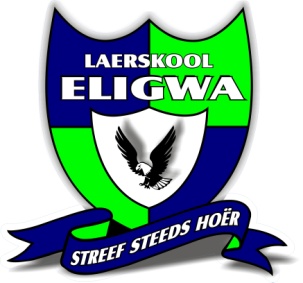                Laerskool Eligwa16 Julie 2020Geagte Ouers / VoogdeNUUSBRIEF NR. 11 VAN 2020 : GRAAD 4-EN GR 5-LEERDERS.Graag bring ek die volgende onder u aandag:1.	SKOOLDRAG	Ons wil graag ‘n vriendelike beroep op u doen om u kinders volledig in 	wintersdrag skooltoe te stuur.   Die Eligwamaskers is dan ook nou deel van 	die amptelike skooldrag en word in die kantoor verkoop teen R35 elk.   Dit  	bevorder ‘n eenheidsgevoel en ‘n skooltrots.   GEEN Vrydagdrag word in die 	winter toegelaat nie.   U kind moet met ‘n masker skooltoe kom anders sal 	hy/sy nie op die terrein toegelaat word nie. 2.	AKADEMIEU is reeds in besit van u kind se vorderingsverslag.   Die ouermiddag sal plaasvind op Dinsdag, 28 Julie 2020 vanaf 14:30 tot 17:00.   Omrede dit al hoe meer onveilig word om in die aande rond te ry.   Ons doen ‘n vriendelike beroep op ouers om by die punt te bly en u kind se leerprobleme met sy / haar onderwyser te kom bespreek.   Ons versoek u vriendelik dat slegs die ouers wat uitnodigings ontvang het, na die ouermiddag sal kom.   Geen voertuig sal binne die skoolterrein toegelaat word nie.   Parkeer asseblief by die parkie en gebruik Hek 4 om in te kom.   Motorwagte sal gereël word.   Gr. 6 – onderwysers sal u in die saal te woord staan.   Bly asseblief by die afspraaktyd wat op die uitnodiging met u kommunikeer sal word.3. 	SKOOLBYWONINGAlhoewel ons versoek dat leerders wat enigsins simptome toon by die huis moet bly, is dit noodsaaklik dat die gesonde leerders wel skool toe kom.   Ons het reeds baie akademiese tyd met die inperkingstydperk verloor.   Leerders moet asseblief nie onnodig wegbly nie - verlore werk bly u eie verantwoordelikheid. Huiswerk en klaswerk sal steeds op die webwerf beskikbaar wees.   Hoërisiko leerders en leerlinge wat siek is, MOET ‘n mediese sertifikaat toon. 2/...2	Hoërisiko leerders:	Hoërisiko leerders word aan die volgende kriteria gekenmerk:Bestaande mediese toestande, soos byvoorbeeld diabetes.Bestaande respiratoriese toestande, soos byvoorbeeld asma.Hoë bloeddruk.Hartsiektes.Kanker en ander immuniteitsverswakkende toestande.Dit is belangrik dat sulke leerders nie in kontak kom met ander groepe 	leerders nie.   Indien u kind aan bogenoemde kriteria voldoen, kontak 	asseblief u kind se klasonderwyser sodat u nog steeds die werk kan 	ontvang.	TOEGANG TOT TERREIN	Gr. 4 en Gr. 5 leerders gebruik Hek 2 om die terrein  binne te kom.  	Gr. 4 leerders gebruik slegs hek 2 om die terrein na skool te verlaat en   	Gr. 5 leerders gebruik slegs Hek 4 om die terrein te verlaat.  Sien rooster 	agterop brief.	By die hek sal daar personeel wees wat die leerders se temperatuur sal 	monitor, voor hulle die terrein met hul gestandaardiseerde maskers aan, 	mag betree.   Hek 2 sal om 06:55 oopmaak sodat almal betyds in hul 	klasse kan aanmeld.   Gr. 4 leerders gaan vanaf Maandag 14:15 huis toe en 	die Gr. 5 leerders gaan vanaf Dinsdag 14:15 huis toe.   Gr. 4 leerders hoef 	nie Vrydag, 17 Julie 2020 by die skool te wees nie.   Dankie vir u begrip in 	die verband. GEEN OUERS sal op die terrein toegelaat word nie.   Dankie 	vir u begrip in die verband.GroeteB D BOSHOFFHOOF